В преддверии празднования  Победы под Сталинградом классные руководители провели тематические классные часы. Дети 1-4 классов приготовили две открытки с поздравлением  для ветерана войны Рянзиной Веры Александровны. 02.02.2021 г. Учащиеся 8 класса МКОУ «Кленовская СШ» вместе с классным руководителем Козиной О.А. организовали  митинг у памятника воинам землякам, погибшим в годы ВОВ, посвященный 78 годовщине Сталинградской битве. В  школе уч-ся 5 класса были участниками Всероссийского исторического квеста: «Сталинградская битва». Классный руководитель Пименова О.Н.  поставила перед  участниками задачу: собрать фотографии и воспоминания об участниках ВОВ.  Команды прошли 6 испытаний, наибольшее количество баллов набрала команда:  «Танкисты», заняв 1 место, команда: «Ракетчики» - 2 место. Все участники получили новые знания и положительный заряд эмоций.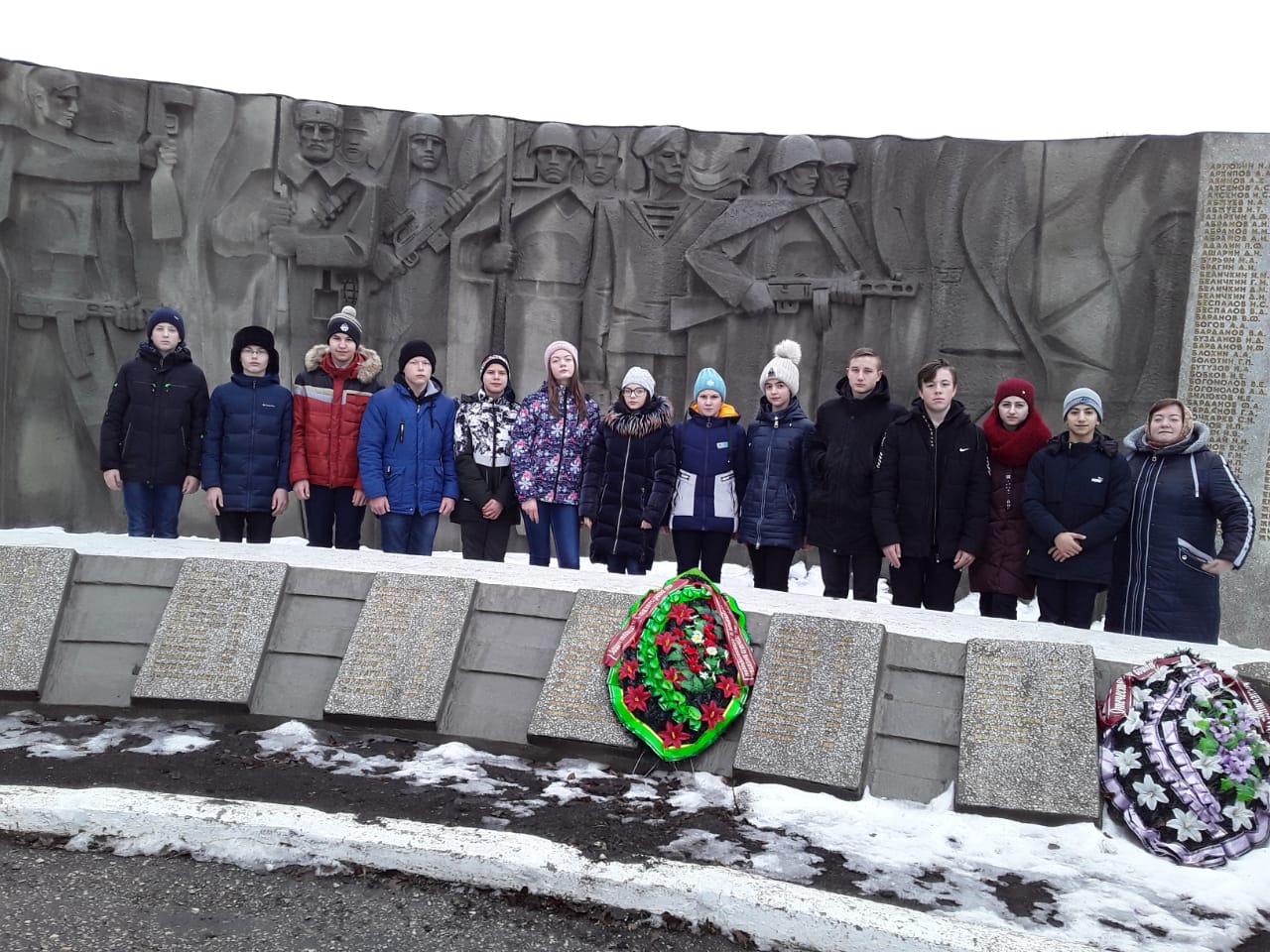 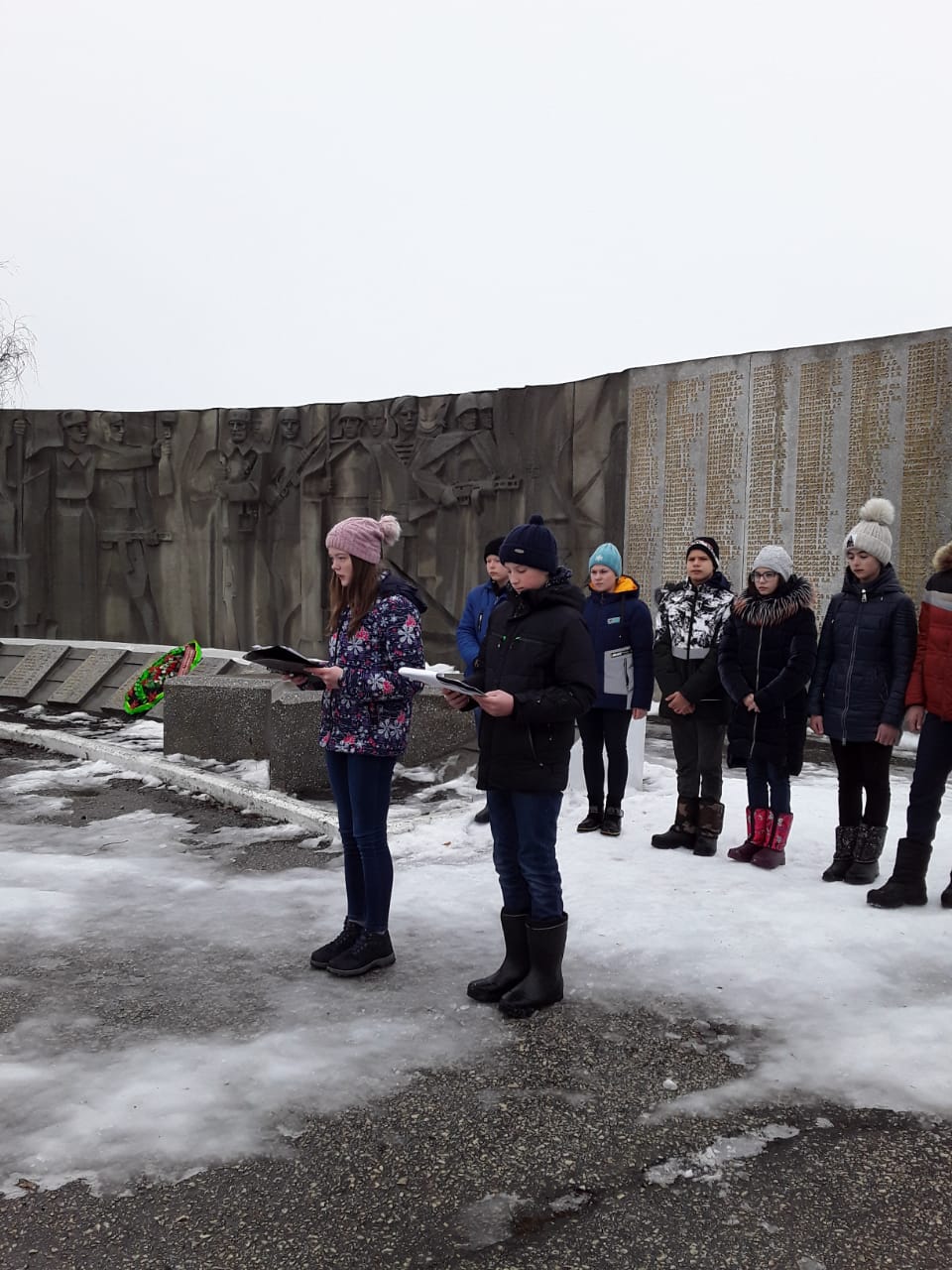 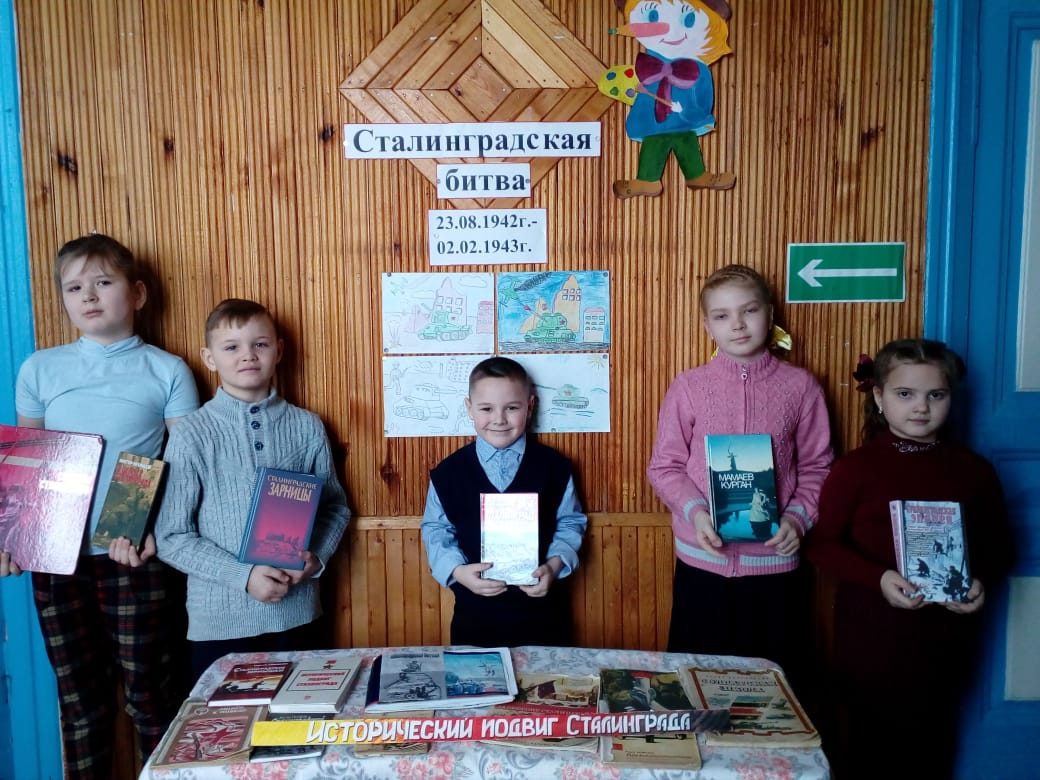 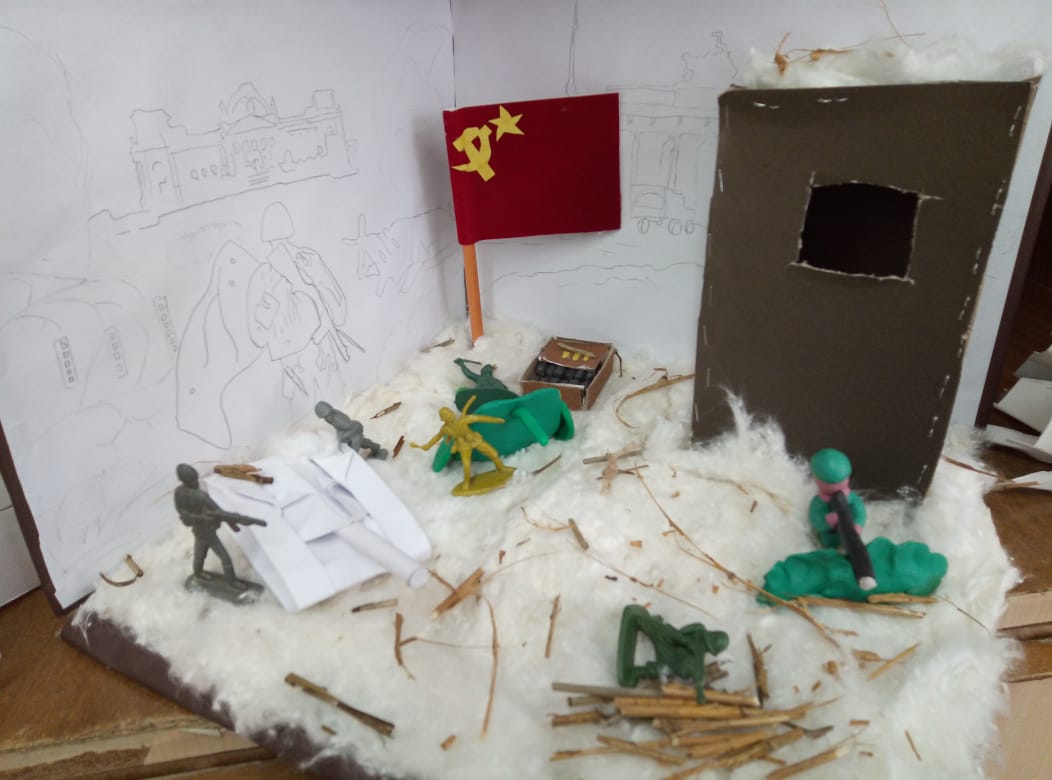 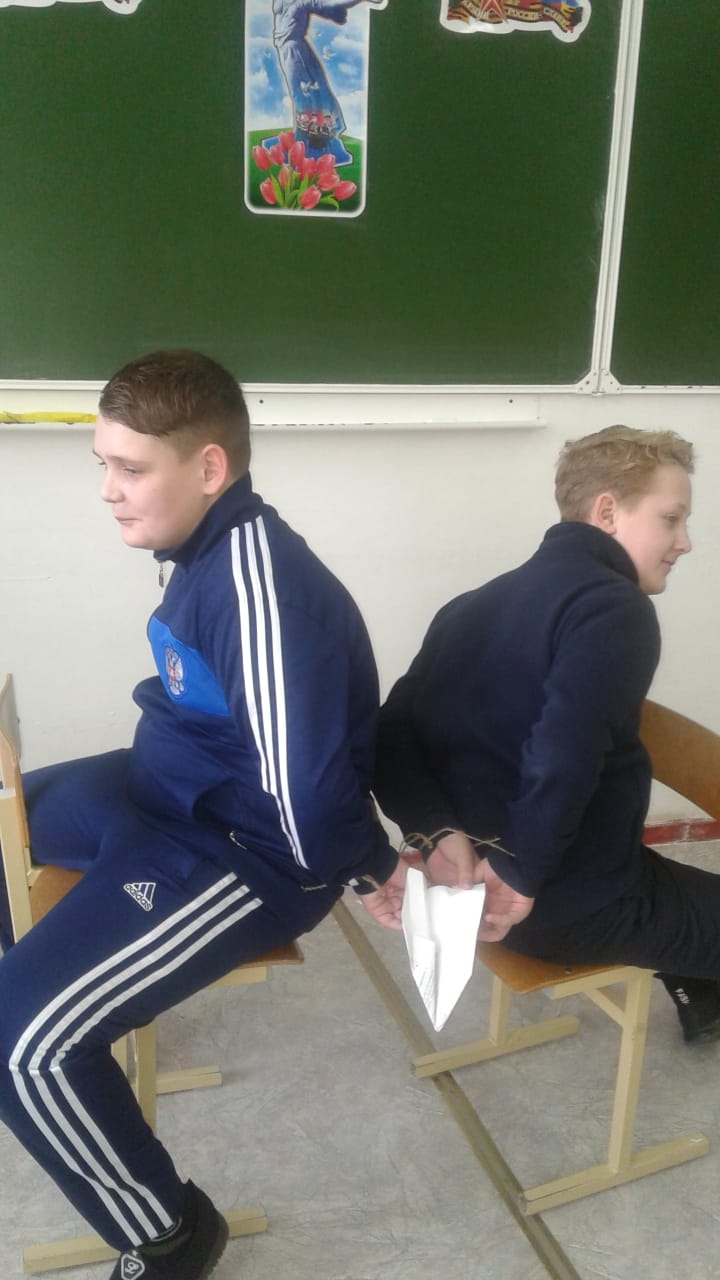 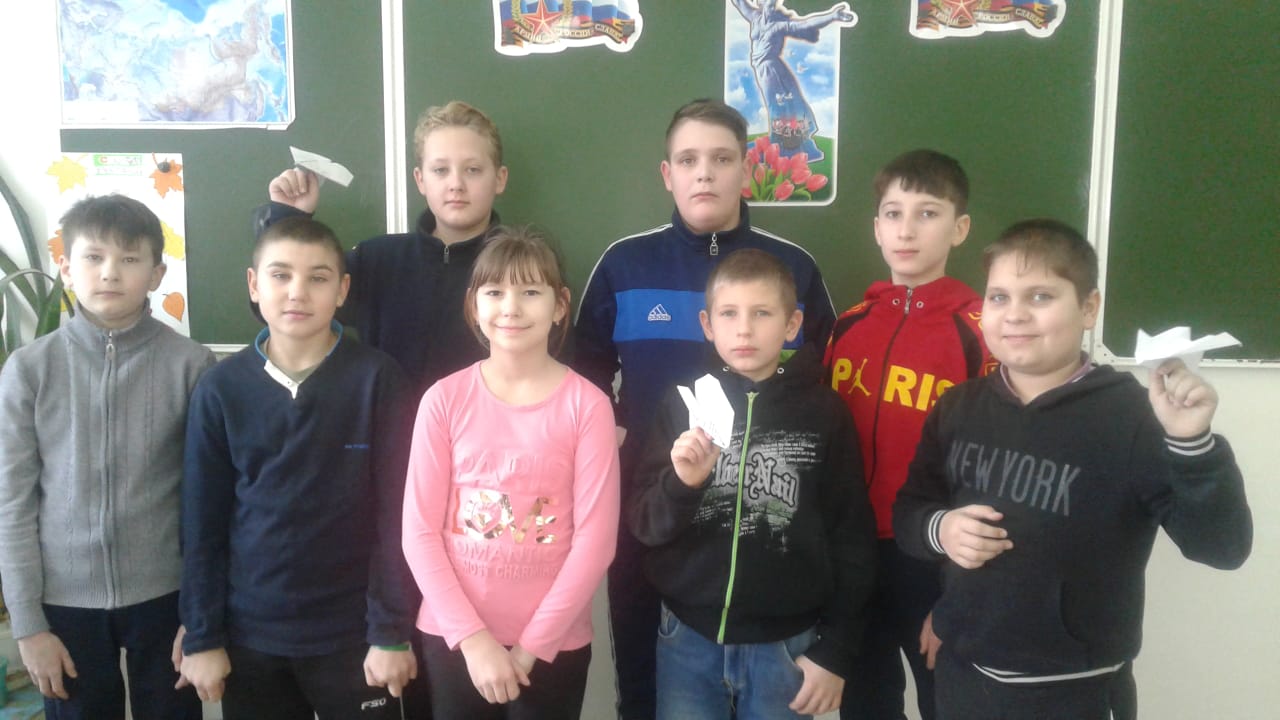 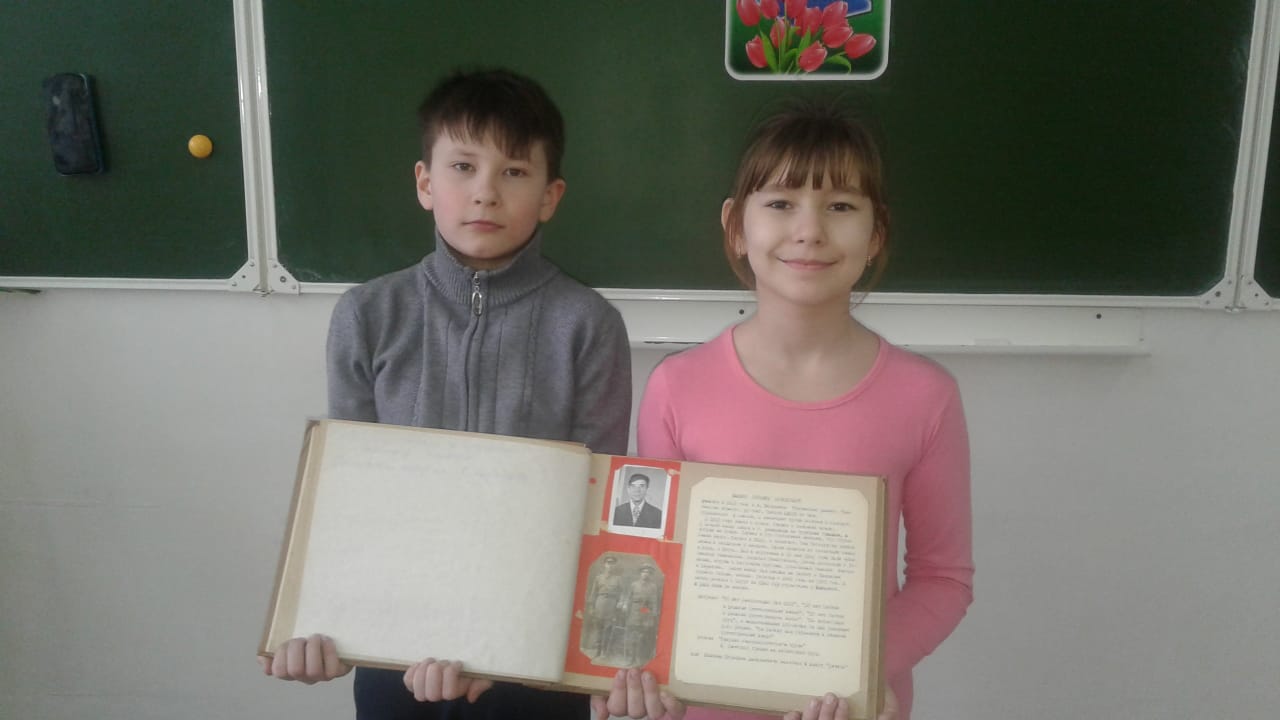 